Презентация к курсовой работе – пошаговая инструкция с примерамиУспеха на будущей защите. Процесс подготовки презентации можно разделить этапы – планирование, разработка слайдов и репетиция.ПРЕЗЕНТАЦИЯ К КУРСОВОЙ РАБОТЕ –ПОШАГОВАЯ ИНСТРУКЦИЯ С ПРИМЕРАМИ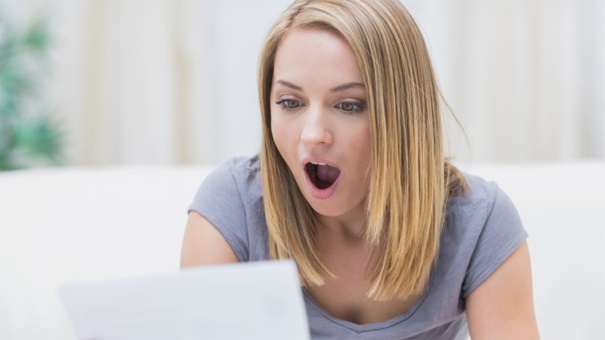 2021 гСодержание1 Что такое презентация к курсовой работе и зачем она нужна2 Этапы создания презентации3 Требования к созданию презентации3.1 Программа для создания презентации3.2 Структура презентации3.3 Оформление и форматирование3.4 Дизайн оформления слайдов4 Как делать презентацию к курсовой на примере4.1 Титульный слайд4.2 Цель и задачи работы4.3 Основная часть4.4 Выводы4.5 Финальный слайд5 Топ-11 ошибок при создании презентацииЧТО ТАКОЕ ПРЕЗЕНТАЦИЯ К КУРСОВОЙ РАБОТЕ И ЗАЧЕМ ОНА НУЖНАПосле того, как ваша курсовая работа допущена к защите, необходимо подготовиться к выступлению с докладом.Поскольку исследовательские работы сложно воспринимать на слух, доклад сопровождают презентацией. Поэтому защита курсовой работы проводится в виде выступления с докладом и одновременным представлением слов говорящего в виде презентации.Презентация к курсовой работе – это визуализация того, о чем говорит докладчик. Как правило, ни одна защита научной работы не проходит без демонстрации презентации.Презентация поможет вам наиболее полно и наглядно передать содержание вашей курсовой, а преподавателю оценить проделанную вами работу, не прибегая к длительному изучению большого текста. Таким образом, грамотно составленная презентация может значительно увеличить шансы на хорошую отметку.Часто студенты воспринимают необходимость делать презентацию как дополнительное формальное задание. Однако, правильно составленный ряд слайдов позволяет структурировать собственное выступление, выступает «законной» подсказкой.Имея хорошо структурированную презентацию, вам не нужно  будет учить текст доклада наизусть и его последовательность. Защита курсовой работы превратится для вас из «зубрежки» в простое пересказывание слайдов своими словами.Этапы создания презентацииПроцесс создания презентации к курсовой включает несколько этапов:Планирование презентацииНа данном этапе важно определить цель демонстрации слайдов, особенности аудитории, сформировать структуру выступления, определиться с логикой повествования и обращения к демонстрационному материалу. Для эффективного планирования рекомендуется последовательное выполнение следующих шагов:Определить цели и задачи выступления;Определить аудиторию;Определить идею презентации (не путать с целью! Цель – это то, для чего вы готовите материал, идея – то, о чем будете говорить и что будете показывать);Выбрать варианты шаблонов в программе;Упростить и представить в виде схем то, что вы собираетесь демонстрировать аудитории;Создать структуру презентации;Проверить логичность подачи материала, а также то, насколько точно она визуализирует ваши слова.Разработка презентацииПосле того, как вы убедились, что смысловая часть презентации сильна и логична, пора приступать к техническому совершенствованию слайдов. Для этого нужно подобрать оптимальный формат слайдов (горизонтальный или вертикальный), определиться с размерами объектов, шрифтами, убедиться, что все переходы функционируют автоматически, а настроенного времени показа достаточно для знакомства с объектами.РепетицияНа данном этапе следует тщательно отрепетировать собственную речь и демонстрирующее сказанное презентацию.Требования к созданию презентацииПрограмма для создания презентацииДля создания презентации используется стандартная программа PowerPoint из пакета Microsoft Office, которую можно скачать бесплатно.Программа представляет собой набор готовых шаблонов, куда вставляются тексты, видео, фото, схемы и таблицы. Интерфейс программы интуитивно понятен.С основными возможностями программы можно ознакомиться на официальном сайте.Помимо PowerPoint вы можете использовать привычный текстовый редактор Word. После создания презентации в Word сконвертируйте файл в PDF формат для удобства демонстрации. Аналогично, презентацию в PowerPoint можно преобразовать в PDF.Техническая составляющая – не главное при подготовке презентации. Гораздо важнее ее смысловое содержание. На защиту дается 5-7 минут, поэтому важно, чтобы слайды точно и емко подтверждали сказанное автором.Структура презентацииПервый слайд, как и в научных работах, является титульным. Он должен содержать все необходимые данные:название учебного заведения название дисциплины и работыспециальность и группу ФИО студентаФИО руководителягод защитыВторой слайд описывает  актуальность, объект, предмет исследования.Третий -  цель и задачи исследования.Четвертый – гипотеза и методы.Далее идет основная часть работы – это содержание научной работы, в котором отражены все его пункты. Основная часть разделена на отдельные главы, в зависимости от характера работы.Заключение или выводы – слайд о результатах проделанной работы. Это могут быть значимые обобщения того, что вы сделали или собственное мнение об изученном материале – насколько глубоко изучена тема, решены ли все проблемы связанные с ней.В конце каждой презентации включают слайд “Спасибо за внимание!”. Можно продублировать использование титульного слайда в качестве финального, чтобы еще раз напомнить тему и автора доклада.Оформление и форматированиеПравильное форматирование поможет донести вашу мысль до аудитории при минимальном количестве элементов на слайде, участвующих в сопровождении вашего доклада.Хорошая презентация должна соответствовать следующим требованиям:Минимальный объем – 10 – 12 слайдов;Вверху каждого слайда заголовокРазмер шрифта заголовков 28 – 32, для текста 18 – 24;Количество текста на слайде – не более 30 – 40 слов;Информация должна подаваться тезисно, еще лучше – в схемах, таблицах.Ни в коем случае не следует слово в слово дублировать на слайдах то, о чем говорит докладчик (так называемые, «простыни» текста);Поскольку на защиту отводится минимальное количество времени, важно, чтобы слайды точно подтверждали сказанное.Дизайн оформления слайдовДизайн слайдов должен быть эргономичным – следует избегать использования большого количества инфографики в пределах одного слайда, случайных картинок, резких, отвлекающих внимание стилистических решений.Даже самое емкое и интересное содержание презентации можно свести на нет неподходящим оформлением слайдов. Избежать подобного эффекта позволит следование требованиям, предъявляемым к оформлению слайдов:Стиль слайдов в пределах одной презентации должен быть единым. Избегайте сложных, вычурных стилей.Фон рекомендуется брать белый или в холодных тонах.Избегайте использования больше 3 активных цветов в пределах слайда. Не применяйте чрезмерно яркие, кислотные или слишком сложные, глубокие цвета.Не забывайте о компьютерной анимации, которая привлекает внимание.В целом, при оформлении слайдов важно помнить, что их основная задача – помочь сконцентрироваться на наиболее значимых смысловых частях демонстрируемого. Избегайте всего, что отвлекает внимание.Картинки также вставляются в одном стиле: -либо только фото игрушек, игр детей во всей презентации, -либо только рисованные картинки.Во всех картинках должна отображаться конкретная тема!!!